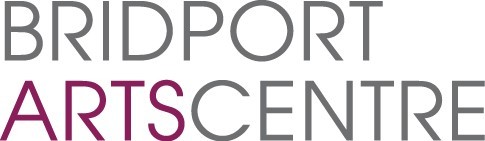 OUR GUIDELINES TO THE NEW COVID-19 RULESBridport Arts Centre9 SouthStreetBridport Dorset DT6 3NR Office: (01308) 427183info@bridport-arts.com www.bridport-arts.comAt Bridport Arts Centre, our mission is to create a truly memorable experience. As part of this, we place the utmost importance on the safety and wellbeing of our customers and staff.We have introduced a range of new health and safety measures that seek to reduce the risk associated with COVID- 19 that are in line with the most recent government advice.Some of the measures set out below will be clearly visible to you whilst others require consideration from visitors to help ensure everyone has a safe and enjoyable time.BEFORE YOU ARRIVE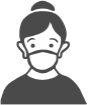 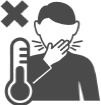 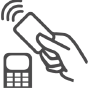 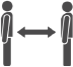 ON ARRIVAL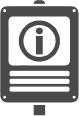 SOCIAL DISTANCING MEASURES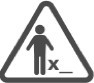 